 İMHA POLİTİKASI’NIN NİTELİĞİ VE AMACIGİRİŞİşbu imha politikası KÜKRER TEKSTİL SAN. TİC. VE A.Ş. (Bundan sonra “Kükrer Tekstil” olarak anılacaktır.) olarak veri sorumlusu sıfatıyla elimizde bulundurduğumuz kişisel verilerin, 6698 sayılı Kişisel Verilerin Korunması Kanunu (Bundan sonra “KVKK” olarak anılacaktır.) ve ilgili mevzuatı uyarınca kişisel verilerin silinmesi, yok edilmesi veya anonim hale getirilmesine ilişkin Kükrer Tekstil tarafından uygulanacak usul ve esasları belirlemek amacıyla hazırlanmıştır.TANIMLARifade etmektedir.KİŞİSEL VERİ ORTAMLARI VE GÜVENLİK TEDBİRLERİ KİŞİSEL VERİLERİN SAKLANDIĞI ORTAMLARKişisel Verilerin saklanması için kullanılan kayıt ortamları genel itibariyle aşağıdaki tabloda sayılmıştır. Ancak, bir kısım veriler sahip oldukları özel nitelikler ya da hukuki yükümlülükler nedeniyle burada gösterilen ortamlardan farklı ortamlarda tutulabilir. Kükrer Tekstil her durumda veri sorumlusu sıfatıyla hareket etmekte ve kişisel verileri kanuna, KVKK Politikasına ve Kişisel Veri Saklama ve İmha Politikasına uygun olarak işlemek ve korumaktadır.KİŞİSEL VERİLERİN İŞLENDİĞİ ORTAM GÜVENLİĞİNİN SAĞLANMASIKişisel Verilerinizin güvenli bir şekilde saklanması, hukuka aykırı olarak işlenmesi, erişilmesinin önlenmesi ve verilerin hukuka uygun olarak imha edilmesi amacıyla KVKK’nın 12. Maddesindeki ilkeler çerçevesinde, Kükrer Tekstil tarafından alınmış olan tüm teknik ve idari tedbirler aşağıda sayılmıştır.İdari TedbirlerÇalışanlar için veri güvenliği hükümleri içeren disiplin düzenlemeleri mevcuttur.Çalışanlar için veri güvenliği konusunda belli aralıklarla eğitim ve farkındalık çalışmaları yapılmaktadır.Erişim, bilgi güvenliği, kullanım, saklama ve imha konularında kurumsal politikalar hazırlanmış ve uygulamaya başlamıştır.Gizlilik taahhütnameleri yapılmaktadır.İmzalanan sözleşmeler veri güvenliği hükümleri içermektedir.Kişisel veri güvenliği politika ve prosedürleri belirlenmiştir.Kişisel veri güvenliği sorunları hızlı bir şekilde raporlanmaktadır.Kişisel veriler mümkün olduğunca azaltılmaktadır.Mevcut risk ve tehditler belirlenmiştir.Özel nitelikli kişisel veri güvenliğine yönelik protokol ve prosedürler belirlenmiş ve uygulanmaktadır.Teknik TedbirlerAğ güvenliği ve uygulama güvenliği sağlanmaktadır.Ağ yoluyla kişisel veri aktarımlarında kapalı sistem ağ kullanılmaktadır.Bilgi teknolojileri sistemleri tedarik, geliştirme ve bakımı kapsamındaki güvenlik önlemleri alınmaktadır.Çalışanlar için yetki matrisi oluşturulmuştur.Erişim logları düzenli olarak tutulmaktadır.Güncel anti-virüs sistemleri kullanılmaktadır.Güvenlik duvarları kullanılmaktadır.Kullanıcı hesap yönetimi ve yetki kontrol sistemi uygulanmakta olup bunların takibi de yapılmaktadır.Log kayıtları kullanıcı müdahalesi olmayacak şekil de tutulmaktadır.Saldırı tespit ve önleme sistemleri kullanılmaktadır.Sızma testi uygulanmaktadır.Siber güvenlik önlemleri alınmış olup uygulanması sürekli takip edilmektedir.Şifreleme yapılmaktadır.Taşınabilir bellek, CD, DVD ortamında aktarılan özel nitelikli kişisel veriler şifrelenerek aktarılmaktadır.Veri kaybı önleme yazılımları kullanılmaktadır.Şirket İçi DenetimKükrer Tekstil, kanunun 12. Maddesi uyarınca kanun hükümlerinin ve işbu Politikanın hükümlerinin uygulanmasına ilişkin şirket içi denetimler yapmaktadır. Şirket içi denetimler sonucunda bu hükümlerin uygulanmasına ilişkin eksiklik ya da kusurların tespit edilmesi halinde eksik ya da kusurlar giderilir. Denetim sırasında Kükrer Tekstil, bünyesinde bulunan verinin kanuni olmayan yollarla dışarı çıkması durumunu tespit etmesi halinde derhal kurula haber verir.KİŞİSEL VERİLERİN SAKLANMASINI VE İMHASINI GEREKTİREN SEBEPLEVeri sahiplerine ait kişisel veriler, Kükrer Tekstil tarafından özellikle ticari faaliyetlerin sürdürülebilmesi, hukuki yükümlülüklerin yerine getirilmesi, çalışan haklarının ve yan haklarının planlanması ve ifası ile müşteri ilişkilerinin yönetilebilmesi amacıyla yukarıda sayılan fiziki veya elektronik ortamlarda güvenli, KVKK ve diğer mevzuatta belirtilen sınırlar çerçevesinde saklanmaktadır.Saklamayı gerektiren sebepler aşağıdaki gibidir;Sözleşmelerin kurulması ve ifası ile doğrudan doğruya ilgili olması.Kişisel verilerin bir hakkın tesisi, korunması veya kullanılması amacı olması nedeniyle saklanması.Kişisel Verilerin kişilerin temel hak ve özgürlüklerine zarar vermemek kaydıyla Kükrer Tekstil’in meşru menfaatleri için saklamasının zorunlu olması.Kükrer Tekstil’in hukuki yükümlülüğünü yerine getirmesi.Mevzuatta kişisel verilerin saklanmasının açıkça ön görülmesi.Veri sahiplerinin açık rızasının alınması gereken durumlarda saklama faaliyetleri çerçevesinde veri sahibinin açık rızasının bulunması.Kükrer Tekstil, Kanuna sair mevzuatı ile Kişisel Verilerin İşlenmesi ve Korunması Politikasına uygun olarak sakladığı kişisel verileri, verilerin işlenmesini gerektiren sebeplerin ortadan kalkması halinde ilgili kişinin talebi üzerine veya işbu Kişisel Veri Saklama ve İmha Politikasında belirtilen süreler içerisinde doğrudan siler veya anonim hale getirir.İmhayı gerektiren sebepler aşağıdaki gibidir;Kişisel verilerin işlenmesine veya saklanmasına ilişkin esas teşkil eden ilgili mevzuat hükümlerinin değiştirilmesi.Kişisel Verilerin işlenmesini ve saklanmasını gerektiren sebep ve amaçların ortadan kalkması.Kanunun 5. Ve 6. Maddelerindeki kişisel verilerin işlenmesini gerektiren şartların ortadan kalkması.Kişisel verileri işlemenin açık rızaya dayanması ve ilgili kişinin açık rızasını geri alması.İlgili kişinin, kanunun 11. Maddesindeki hakları çerçevesinde kişisel verilerin silinmesi, yok edilmesi veya anonim hale getirilmesine ilişkin yaptığı başvurunun veri sorumlusu Kükrer Tekstil tarafından kabul edilmesi.Kişisel verilerin saklanmasını gerektiren azami sürenin geçmiş olmasına rağmen, kişisel verileri daha uzun süre saklamayı haklı kılacak herhangi bir şartın mevcut olmaması.Veri sorumlusunun, ilgili kişi tarafından yapılan, verinin silinmesi, yok edilmesi, anonim hale getirilmesi başvurusunun ardından, veri sorumlusunun bu başvuru gerekli açıklamayı yeterli bulmaması, reddetmesi veya kanunda ön görülen sürede cevap vermemesi durumunda kurula şikayette bulunulması ve bu talebin kurul tarafından onaylanması, uygun bulunması.KİŞİSEL VERİ İMHA VE ANONİMLEŞTİRME YÖNTEMLERİKükrer Tekstil, kişisel verilerin anonim hale getirilmesi için ilgili verinin niteliğine göre yukarıda sayılan yöntemlerden bir veya birkaçını kullanabilir. KVKK’nın 28. Maddesi uyarınca, kişisel verilerin resmi istatistik ile anonim hale getirilmek suretiyle araştırma, planlama ve istatistik gibi amaçlarla işlenmesi ve kişisel verilerin adli resmi merciler tarafından incelenmesi durumunda bu durum kanun kapsamı dışında kalacak ve açık rıza temini gerektirmeyecektir.KİŞİSEL VERİLERİ SAKLAMA SÜRELERİ*İlgili mevzuatlar uyarınca daha uzun bir süre düzenlenmiş olması ya da mevzuat uyarınca zamanaşımı, hak düşürücü süre, saklama süreleri için daha uzun bir süre öngörülmüş olması halinde, mevzuat hükümlerindeki süreler azami saklama süresi olarak kabul edilir.SAKLAMA VE İMHA SÜRELERİ TABLOSUKükrer Tekstil tarafından işlenen verilere ait saklama ve imha süreleri Kişisel Veri İşleme Envanterinde (*) kategori bazında belirtilmiştir.(*) Kişisel Veri Envanteri yalnızca Kükrer Tekstil’in KVKK dokümanları içerisinde bulunmaktadır. Envanter detaylarını görmek isteyen veri sahibinin Kükrer Tekstil’e bu konuda başvuru yapma hakkı vardır.GÜNCELLEME VE UYUMKükrer Tekstil, kanunda yapılan değişiklikler nedeniyle, kurum kararları uyarınca ya da sektördeki ya da bilişim alanındaki gelişmeler doğrultusunda Kişisel Verilerin İşlenmesi ve Korunması Politikasında ya da işbu Kişisel Veri Saklama ve İmha Politikasında değişiklik yapma hakkını saklı tutar.                                                                                                        KÜKRER TEKSTİL SAN. TİC VE A.Ş.                                                                                                        GENEL MÜDÜRTANIMAÇIKLAMAİlgili KişiKişisel verisi işlenen gerçek kişi.Özel Nitelikli Kişisel VeriKişilerin ırkı, etnik kökeni, siyasi düşüncesi, felsefi inancı, dini, mezhebi veya diğer inançları, kılık ve kıyafeti, dernek, vakıf ya da sendika üyeliği, sağlığı, cinsel hayatı, ceza mahkumiyeti ve güvenlik tedbirleriyle ilgili biyometrik ve genetik verileriKanun6698 sayılı Kişisel Verilerin Korunması KanunuYönetmelikKişisel Verilerin Silinmesi, Yok Edilmesi veya Anonim Hale Getirilmesi Hakkında Yönetmelik KurulKişisel Verileri Koruma KuruluKayıt OrtamıTamamen veya kısmen otomatik olan ya da herhangi bir veri kayıt sisteminin parçası olmak kaydıyla otomatik olmayan yollarla işlenen kişisel verilerin bulunduğu her türlü kayıt ortamıİmhaKişisel verilerin, silinmesi yok edilmesi veya anonim hale getirilmesiKişisel Verilerin İşlenmesi ve Korunması Politikasıwww.kukrertekstil.com adresinden ulaşılabilecek, Kükrer Tekstil’in elinde bulunan kişisel verilerin yönetilmesine yönelik usul ve esasların belirlendiği politika. Veri Kayıt Sistemi (VERBİS)Kişisel Verilerin belirli kriter ve kategorilere göre yapılandırılarak işlendiği kurumun kayıt sistemiFiziksel Basılı OrtamlarKağıt ve benzeri baskı yapılabilecek her türlü belge, dosya üzerine verilerin basılarak saklandığı ortamYerel Dijital OrtamlarKükrer Tekstil bünyesinde yer alan sunucular (Exchange server, bordro programı, file server,) sabit ya da taşınabilir diskler Bulut Dijital OrtamlarKükrer Tekstil bünyesinde yer almayan, Kükrer Tekstil’in kullanımında olan kriptografik olarak şifrelenmiş internet tabanlı sunucular ve diğer alanlarMatbu Ortamda, Fiziksel Olarak Basılı, Yazılı Tutulan Verinin SilinmesiMatbu Ortamda, Fiziksel Olarak Basılı, Yazılı Tutulan Verinin SilinmesiKarartma, KaralamaKarartma, karalama işlemi, ilgili evrak üzerindeki kişisel verilerin, mümkün olan durumlarda kesilmesi, mümkün olmayan durumlarda ise geri döndürülemeyecek ve teknolojik çözümlerle okunamayacak şekilde mürekkep, kalem kullanılarak görünmez, okunamaz hale getirmektir.Fiziksel Yok EtmeFiziksel olarak tutulan belgeler, evrak imha makineleri ile bir daha bir araya gelemeyecek şekilde yok edilir.Bulut ve Dijital Ortamda Bulundurulan Kişisel Verinin SilinmesiBulut ve Dijital Ortamda Bulundurulan Kişisel Verinin SilinmesiYazılımdan SilmeBulut ortamında ya da yerel dijital ortamda barındırılan kişisel veriler bir daha kurtarılamayacak şekilde dijital komutla silinir. Bu şekilde silinen verilere tekrar ulaşılamaz.Fiziksel Yok EtmeKişisel veri içeren optik ve manyetik medyanın, eritilmesi, yakılması, kırılması, toz haline getirilmesi gibi fiziksel olarak yok edilmesidir. Medya cihazının yakılması, kırılması eritilmesi veya bir metal öğütücüden geçirilmesi verilerin erişilemez olmasını sağlar.Üzerine YazmaÖzel yazılımlar aracılığıyla manyetik medya ve yeniden okunabilir optik medya üzerinden en az yedi kez 0 ve 1’lerden oluşan rastgele veriler yazılarak eski verinin okunabilmesi ve kurtarılabilmesini imkansızlaştırır.Anonimleştirme YöntemleriAnonimleştirme YöntemleriDeğişkenleri Çıkarmaİlgili kişiye ait kişisel verilerin içerisinde yer alan ve ilgili kişiyi herhangi bir şekilde tespit etmeye yarayacak doğrudan tanımlayıcıların bir veya birkaçının çıkarılmasıdır.Bölgesel GizlemeKişisel verilerin toplu olarak anonim şekilde bulunduğu veri tablosu içinde istisna durumda olan veriye ilişkin ayırt edici nitelikte olabilecek bilgilerin silinmesi.GenelleştirmeBirçok kişiye ait kişisel verinin bir araya getirilip, ayırt edici bilgileri kaldırılarak istatistiki veri haline getirilmesi işlemidir.Veri Karma ve BozmaKişisel Veri içerisindeki doğrudan ya da dolaylı tanımlayıcılar başka değerlerle karıştırılarak ya da bozularak ilgili kişi ile ilişkisi koparılır ve tanımlayıcı niteliklerini kaybeder.Veri SahibiVeri KategorisiSaklama SüresiÇalışanİşe alım evrakları ile Sosyal Güvenlik Kurumuna gerçekleştirilen, hizmet süresine ve ücrete dair esas bildirimler.Hizmet akdinin devam etmesiyle tutulur ve hizmet akdinin son bulmasıyla 10 yıl muhafaza edilerek geçerli süre dolduktan sonra silinir.ÇalışanÜst kategoride yazan veriler haricinde tutulan özlük verileri.Hizmet akdinin devam etmesiyle tutulur ve hizmet akdinin son bulmasıyla 10 yıl muhafaza edilerek geçerli süre dolduktan sonra silinir.Çalışanİş yeri kişisel sağlık dosyası ve İSG verileriHizmet akdinin devam etmesiyle tutulur ve hizmet akdinin son bulmasıyla 10 yıl muhafaza edilerek geçerli süre dolduktan sonra silinir.İş Ortağı / Çözüm Ortağı / Danışmanİş Ortağı / Çözüm Ortağı / Danışman ile Kükrer Tekstil arasındaki ticari ilişkinin yürütülmesine dair kimlik bilgileri, iletişim bilgileri, finansal bilgiler, iş ortağı / çözüm ortağı / danışman çalışanı verileriİş Ortağı/Çözüm Ortağı/Danışmanın, Kükrer Tekstil ile olan iş/ticari ilişkisi süresince ve sona ermesinden itibaren Türk Borçlar Kanunu md.146 ile Türk Ticaret Kanunu md.82 uyarınca 10 yıl süre ile saklanır.ZiyaretçilerKükrer Tekstil’e ait tüm fiziksel mekâna girişte alınan ziyaretçi, adı, soyadı, T.C. Kimlik No, araç plakası, kamera kayıtları, ses kayıtları1 yıl süreyle saklanır.İnternet Sitesi Ziyaretçi Verileriwww.kukrertekstil.com internet sitesinde dolaşan ziyaretçinin hareket verileri ve site içerisinde bulunan formları doldurarak Kükrer Tekstil’e ilettiği tüm veriler1 yıl süreyle saklanır.Çalışan AdayıÇalışan Adayına ait özgeçmiş ve başvuru formunda yer alan tüm verilerİlgili departmanın inisiyatifinde en fazla 1 yıl süreyle saklanır.Kükrer Tekstil’in iş birliği içinde olduğu kurum/firmalar (Tedarikçi, Fason Üretici, Bayi/Franchise)Kükrer Tekstil’in İş birliği İçinde Olduğu Kurum/Firmalar ile Kükrer Tekstil arasındaki ticari ilişkinin yürütümüne dair kimlik bilgisi, iletişim bilgisi, finansal bilgiler, Kükrer Tekstil’in İş birliği İçinde Olduğu Kurum/Firma çalışanı verileriKükrer Tekstil’in İş birliği İçinde Olduğu Kurum/Firmaların, Kükrer Tekstil ile olan iş/ticari ilişkisi süresince ve sona ermesinden itibaren Türk Borçlar Kanunu md.146 ile Türk Ticaret Kanunu md.82 uyarınca 10 yıl süre ile saklanır.SÜREÇSAKLAMA SÜRESİİMHA SÜRESİKurumsal İletişim Faaliyetlerinin Planlanması ve İcrasıKükrer Tekstil ile ilişkisinin sona ermesine müteakip 10 yıl Saklama süresinin bitmesinden ilk periyodik imha tarihinde ve veri sahibinin başvurusundan itibaren 30 gün içerisindePersonel ile ilgili mahkeme/icra bilgi taleplerinin karşılanmasıKükrer Tekstil ile ilişkisinin sona ermesine müteakip 10 yıl Saklama süresinin bitmesinden ilk periyodik imha tarihinde ve veri sahibinin başvurusundan itibaren 30 gün içerisindeİşe alım dokümanlarıKükrer Tekstil ile ilişkisinin sona ermesine müteakip 10 yılSaklama süresinin bitmesinden ilk periyodik imha tarihinde ve veri sahibinin başvurusundan itibaren 30 gün içerisindeİş Sağlığı ve Güvenliği UygulamalarıKükrer Tekstil ile ilişkisinin sona ermesine müteakip 10 yılSaklama süresinin bitmesinden ilk periyodik imha tarihinde ve veri sahibinin başvurusundan itibaren 30 gün içerisindeActive DirectoryKükrer Tekstil ile ilişkisinin sona ermesine müteakip 1 yılSaklama süresinin bitmesinden ilk periyodik imha tarihinde ve veri sahibinin başvurusundan itibaren 30 gün içerisindeLog/Kayıt/Takip SistemleriKükrer Tekstil ile ilişkisinin sona ermesine müteakip 1 yıl Saklama süresinin bitmesinden ilk periyodik imha tarihinde ve veri sahibinin başvurusundan itibaren 30 gün içerisindeŞirket ortakları ve yönetim kurulu üyelerine ait bilgilerKükrer Tekstil ile ilişkisinin sona ermesine müteakip 10 yıl Saklama süresinin bitmesinden ilk periyodik imha tarihinde ve veri sahibinin başvurusundan itibaren 30 gün içerisindeİş Kazası RaporlarıKükrer Tekstil ile ilişkisinin sona ermesine müteakip 10 yıl Saklama süresinin bitmesinden ilk periyodik imha tarihinde ve veri sahibinin başvurusundan itibaren 30 gün içerisindeToplantı TutanaklarıKükrer Tekstil ile ilişkisinin sona ermesine müteakip 10 yıl Saklama süresinin bitmesinden ilk periyodik imha tarihinde ve veri sahibinin başvurusundan itibaren 30 gün içerisindeBordrolama ve Ödeme İşlemleriKükrer Tekstil ile ilişkisinin sona ermesine müteakip 10 yıl Saklama süresinin bitmesinden ilk periyodik imha tarihinde ve veri sahibinin başvurusundan itibaren 30 gün içerisindeİhale/İş Yeri Açma/ Bakanlıklar/Müsteşarlıklar ile ilgili süreçler10 yılSaklama süresinin bitmesinden ilk periyodik imha tarihinde ve veri sahibinin başvurusundan itibaren 30 gün içerisindeSağlık rapor ve tarama sonuçlarıKükrer Tekstil ile ilişkisinin sona ermesine müteakip 15 yılSaklama süresinin bitmesinden ilk periyodik imha tarihinde ve veri sahibinin başvurusundan itibaren 30 gün içerisinde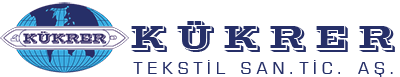 